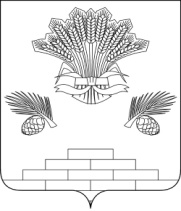 АДМИНИСТРАЦИЯ ЯШКИНСКОГО МУНИЦИПАЛЬНОГО РАЙОНАПОСТАНОВЛЕНИЕот «08» октября 2019г.  № 651-ппгт  ЯшкиноО списании транспортного средства ВАЗ-21074, 2004 года выпускаВ связи с обращением директора муниципального казенного учреждения Яшкинского муниципального района «Центр социального обслуживания» Сергеевой О.Б. с просьбой, о списании пришедшего в негодность, не подлежащего ремонту транспортного средства  ВАЗ-21074, 2004 года выпуска, на основании акта осмотра транспортного средства от 01.10.2019 № 1, руководствуясь статьями Гражданского Кодекса Российской Федерации, Положением о порядке управления и распоряжения муниципальной собственностью Яшкинского муниципального района, утвержденного решением Яшкинского районного Совета народных депутатов от 25.03.2011 № 271-р, Уставом Яшкинского муниципального района, администрация Яшкинского муниципального района постановляет:Разрешить муниципальному казенному учреждению Яшкинского муниципального района «Центр социального обслуживания» произвести списание автотранспортного средства, находящегося в муниципальной собственности Яшкинского муниципального района,  ВАЗ-21074, 2004 года выпуска, идентификационный номер (VIN) XTA21074052050892; наименование (тип ТС) легковой,  модель № двигателя 2106, 8017208; шасси отсутствует, кузов № 2050892, цвет кузова фиолетовый, ПТС 63 КХ 023087 от 11.11.2004 выдан ОАО «Автоваз», балансовой стоимостью 156 630 рублей, остаточной стоимостью 00 рублей на 01.10.2019г.   Списанный автомобиль снять с баланса и государственного регистрационного учёта, пригодные запчасти оприходовать и использовать по назначению.3. Контроль за исполнением настоящего постановления возложить на первого заместителя главы Яшкинского муниципального района А.Е. Дружинкина.4. Настоящее постановление вступает в силу с момента подписания.И.п. главы Яшкинского          муниципального  района                                                        А.Е. Дружинкин